Kategorie B 	 PlusEnergieBauten 	 PlusEnergieBau®-Diplom 2019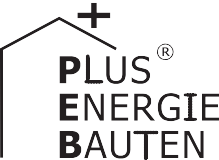 Das Mehrfamilienhaus (MFH) Oeschger in Zürich mit neun Wohnungen wurde 2018/2019 er- stellt. Dank der vorbildlichen Wärmedämmung mit U-Werten von 0.10 – 0.11 W/m2K für Dach und Wände weist der Neubau einen tiefen Gesamtenergiebedarf von jährlich 43’500 kWh auf. Die 86 kW starken PV-Anlagen auf dem Dach und der Fassade erzeugen 45’000 kWh/a. Das Gebäude erzielt einen Solarstromüberschuss von rund 1’500 kWh/a. Das PlusEnergie-MFH ist als Eigenverbrauchsgesellschaft organisiert und verfügt ausserdem über einen 30 kWh grossen Batteriespeicher. Wegweisend ist die solare Nutzung der kompletten Fassade.103%-PlusEnergie-MFH Oeschger, 8049 ZürichNeun Wohnungen in dem Mehrfamilienhaus (MFH) Oeschger in Zürich werden seit April 2019 mit CO2-freiem Solarstrom von Dach und Fassade versorgt. Der PlusEnergie- Neubau weist für Wand und Dach ausge- zeichnete Dämmerwerte von 0.10 – 0.11 W/m2K auf. Der Gesamtenergiebedarf be- trägt bloss 43’528 kWh/a. Dies entspricht rund 4’800 kWh/a pro Wohnung. Alle vier PV-Fassaden sind vollständig integriert. Fassaden- und Dachanlagen kommen ins- gesamt auf eine CO2-freie Solarstrom- produktion von 45’000 kWh/a. Damit liegt die Eigenenergieversorgung bei 103% und der Solarstromüberschuss bei 1’471 kWh/a. Die gefärbten PV-Module reduzieren laut Bundesamt für Energie (BFE) die PV-Fassa- denleistung im Vergleich zu ungefärbten monokristallinen PV-Modulen um 39%. DieFassadenanlage produziert rund 23’500 kWh/a; ohne gefärbte Solarzellen könnte der Jahresertrag bei rund 37’800 kWh/a lie- gen. Die 22 kW starke PV-Dachanlage aus monokristallinen PV-Modulen produziert jährlich rund 21’500 kWh. Bei einer ganzflä- chigen PV-Dachflächennutzung (Potential- nutzung bis 90%), dürfte die Stromproduk- tion etwa 27’700 kWh/a betragen; mit der gesamten PV-Potentialnutzung könnte das PEB-MFH etwa 65’000 kWh/a generieren; die Eigenenergieversorgung läge dann ent- sprechend höher. Bei PlusEnergie-MFH mit mehreren Wohnungen ist die ertragreiche Dachfläche im Verhältnis zur EBF kleiner. Deshalb sind effiziente Fassadenanlagen sehr wichtig. DasPlusEnergie-MFH Oesch- ger verdient daher das Schweizer PlusEner- gieBau-Diplom 2019.Technische DatenWärmedämmungBestätigt vom Elektrizitätswerk Zürich (EWZ) am 22.08.2019, Adrian Brumann, Tel. +41 58 319 43 79Beteiligte PersonenStandort des Gebäudes Mehrfamilienhaus Oeschger Segantinistrasse 188, 8049 ZürichArchitekturbüroPfister+Koller ArchitekturWaldeggweg 17, 8302 Kloten, Tel. +41 44 815 59 59PV-Dach/FassadeSundesign Photovoltaic engineering Christian RoesekeGamlikon 14, 8143 StallikonTel. +41 44 390 14 58, www.sundesign.chPlaneco, Tramstrasse 66, 4142 MünchensteinTel. +41 61 411 25 23, www.planeco.ch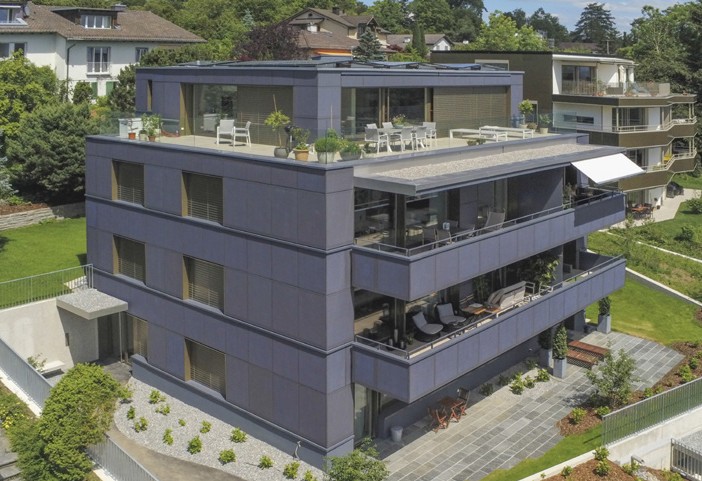 1	2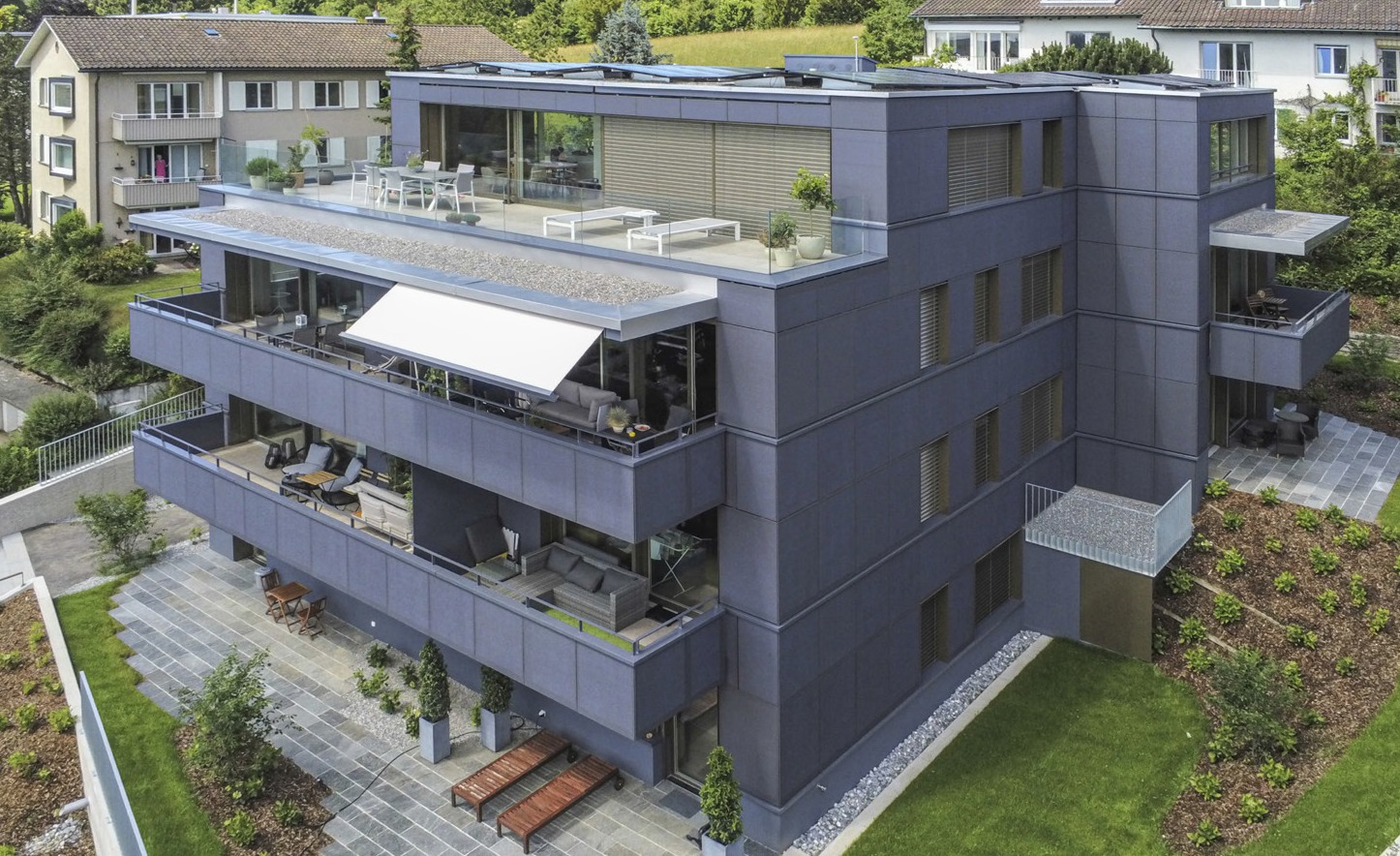 Süd-Ansicht Mehrfamilienhaus Oeschger. Die ganzflächig integrierte Fassadenanlage produ- ziert rund 23'500 kWh/a.West-Ansicht Mehrfamilienhaus Oeschger. Der Energiebedarf von 9 Wohnungen wird zu 103% mit CO2-freiem PV-Strom gedeckt.66     |    Schweizer Solarpreis 2019    |    Prix Solaire Suisse 2019Wand:Dach: Boden: Fenster:28 cm26 cm16 cm dreifachU-Wert:U-Wert: U-Wert: U-Wert:0.11 W/m2K0.10 W/m2K0.19 W/m2K1.00 W/m2K0.11 W/m2K0.10 W/m2K0.19 W/m2K1.00 W/m2KEnergiebedarfEBF: 1’020 m2EnergiebedarfEBF: 1’020 m2kWh/m2a%kWh/aWarmwasser:Warmwasser:15.33615’617Heizung:Heizung:11.72711’934ElektrizitätElektrizität15.73715’977GesamtEB:GesamtEB:42.710043’528EnergieversorgungEigen-EV:   m2  kWpEnergieversorgungEigen-EV:   m2  kWpkWh/m2a%kWh/aPV Dach:  155 22.3PV Dach:  155 22.3138.74921’500PV Fass.:  420 64.0PV Fass.:  420 64.056.05423’500Eigenenergieversorgung:Eigenenergieversorgung:Eigenenergieversorgung:10345’000Solarpotential:Solarpotential:Solarpotential:14965'000Energiebilanz (Endenergie)Eigenenergieversorgung:Energiebilanz (Endenergie)Eigenenergieversorgung:Energiebilanz (Endenergie)Eigenenergieversorgung:%103kWh/a45’000Gesamtenergiebedarf:Gesamtenergiebedarf:Gesamtenergiebedarf:10043’528Solarstromüberschuss:Solarstromüberschuss:Solarstromüberschuss:31’472